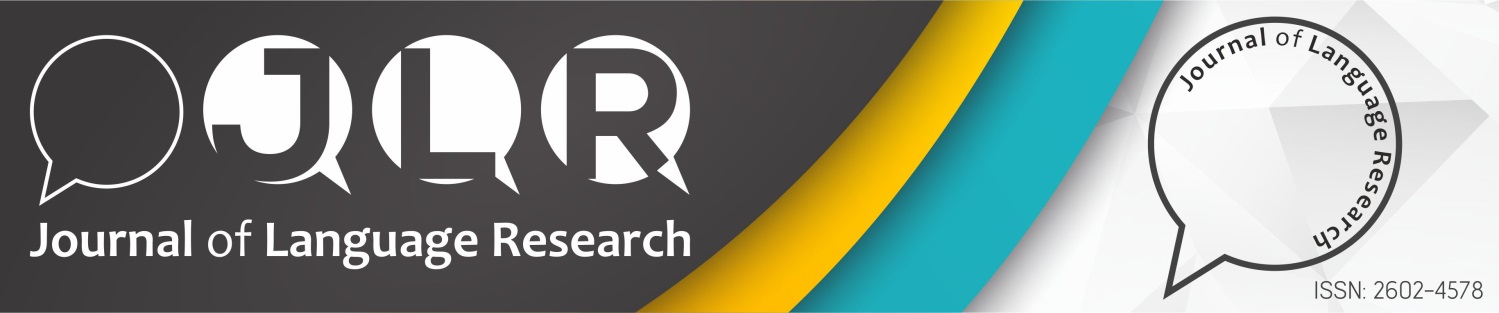 Cover Letter [Sample][Your Name][Your Affiliation][Your Address][Date]Dear [Editor name],I/We wish to submit an original research article entitled “[title of article]” for consideration by Turkish Journal of Education.I/We confirm that this work is original and has not been published elsewhere, nor is it currently under consideration for publication elsewhere.In this paper, I/we report on / show that _______. This is significant because __________.We believe that this manuscript is appropriate for publication by Turkish Journal of Education because it… [specific reference to the journal’s Aims & Scope]. __________.[Please explain in your own words the significance and novelty of the work, the problem that is being addressed, and why the manuscript belongs in this journal. Do not simply insert your abstract into your cover letter! Briefly describe the research you are reporting in your paper, why it is important, and why you think the readership of the journal would be interested in it.]We have no conflicts of interest to disclose. Please address all correspondence concerning this manuscript to me at [email address].Thank you for your consideration of this manuscript. Sincerely,[Your name]